BİRİM FİYAT TEKLİF CETVELİİdarenin Adı                         :Diş Hekimliği Fakültesi YÜKSEKÖĞRETİM KURUMLARI UŞAK ÜNİVERSİTESİDoğrudan Temin Numarası :21DT308840Malın Adı                            :ELBİSE ALIMINOT:         
1- Teklif mektupları kaşeli ve imzalı olacaktır.2- Ödeme esnasında % 0,948 oranında KDV hariç tutar üzerinden Damga Vergisi kesilecektir.3- Nakliye, hamaliye, işçilik vb. giderler yükleniciye aittir.4- Mal/Hizmetin tamamına teklif esastır.5- Hizmetlerde ve Bakım-Onarım alımlarında KDV tevkifatı uygulanacaktır.6-Teknik şartnameye uygun olmayan ve muayene kabulü yapılmayan mal/hizmetler kabul edilmeyecektir.7-Teklif veren firmalar vermiş olduğu teklif ile birlikte teknik şartnameyi kabul ve taahhüt etmiş sayılır.8-Teklifler Türk Lirası üzerinden ve KDV hariç verilecektir.9-Teklif verme süresi 07.06.2021 saat 10:00’ a kadardır.UŞAK ÜNİVERSİTESİ AĞIZ VE DİŞ SAĞLIĞI UYGULAMA VE ARAŞTIRMA MERKEZ MÜDÜRLÜĞÜ SÜREKLİ İŞÇİ YAZLIK ELBİSE LİSTESİHASTA KAYIT ELEMANI-BAYAN (PEMBE GÖMLEK – LACİVERT PANTOLON)-ERKEK (MAVİ GÖMLEK – LACİVERT PANTOLON)KLİNİK DESTEK ELEMANI-BAYAN (KOYU NARÇİÇEĞİ ÖNLÜK – LACİVERT PANTOLON)-ERKEK (MAVİ ÖNLÜK – LACİVERT PANTOLON)TEKNİK DESTEK ELEMANI-ERKEK (GRİ YAKALI ÖNLÜK – İŞ PANTOLONU)STERİLİSAYON DESTEK ELEMANI-BAYAN (AÇIK PEMBE – SİYAH PANTOLON)-ERKEK (GRİ ÖNLÜK – SİYAH PANTOLON)*Pantolon, %60 pamuk %40 Polyester içeren pamuklu kumaştan imal edilmelidir.*Gömlek, %65 pamuk,  %35 Polyester Dakron kumaştan olmalıdır.  *Renkler en avantajlı firma ile görüşülüp ölçü alırken belirlenecektir.*Teklif verecek ölçüde sıkıntı yaşanması halinde 24 saat içinde ürünü değiştirecektir.AAA		B		BSıra NoMal Kaleminin Adı ve Kısa AçıklamasıBirimiMiktarıTeklif Edilen Birim Fiyat (Para birimi belirtilerek)Tutarı (Para birimi belirtilerek)1HASTA KAYIT ELEMANItakım162KLİNİK DESTEK ELEMANItakım223TEKNİK DESTEK ELEMANItakım44STERİLİSAYON DESTEK ELEMANItakım4Toplam Tutar (K.D.V Hariç)Toplam Tutar (K.D.V Hariç)Toplam Tutar (K.D.V Hariç)Toplam Tutar (K.D.V Hariç)Toplam Tutar (K.D.V Hariç)Adı - SOYADI / Ticaret unvanıKaşe ve İmza TEKLİF VERİLEBİLECEK ADRESLER:TEKLİF VERİLEBİLECEK ADRESLER:AdresUşak Üniversitesi Diş Hekimliği Uygulama ve Araştırma Merkez MüdürlüğüCumhuriyet Mh. Kolej Sk. No:3  UşakTelefon0276 221 21 21- 5821e-postadishekimligi@usak.edu.trBAYANHASTA KAYITGÖMLEK - PANTOLON ERKEKHASTA KAYITGÖMLEK - PANTOLON 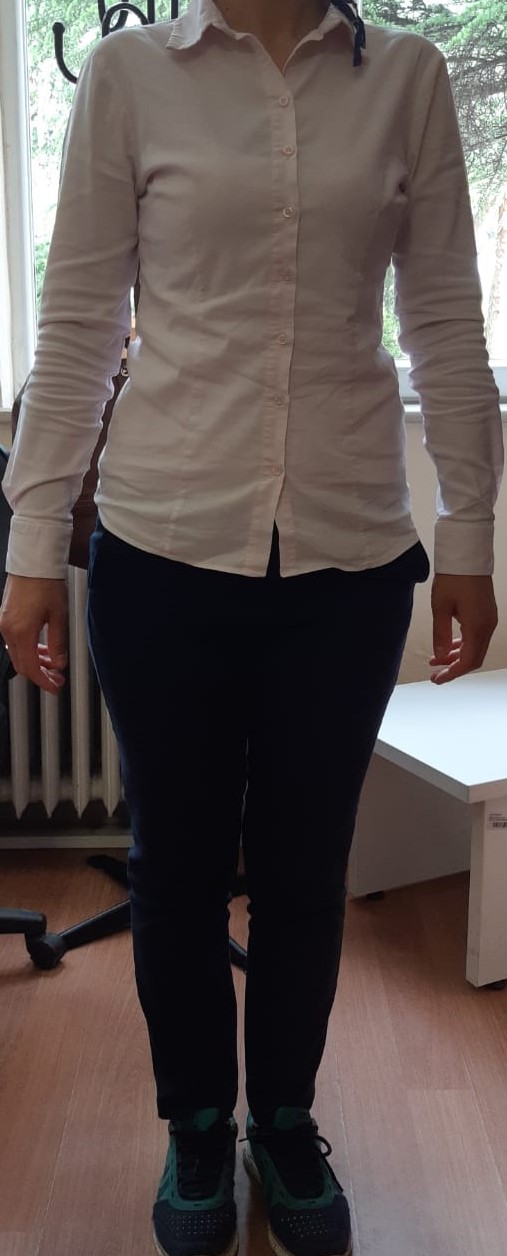 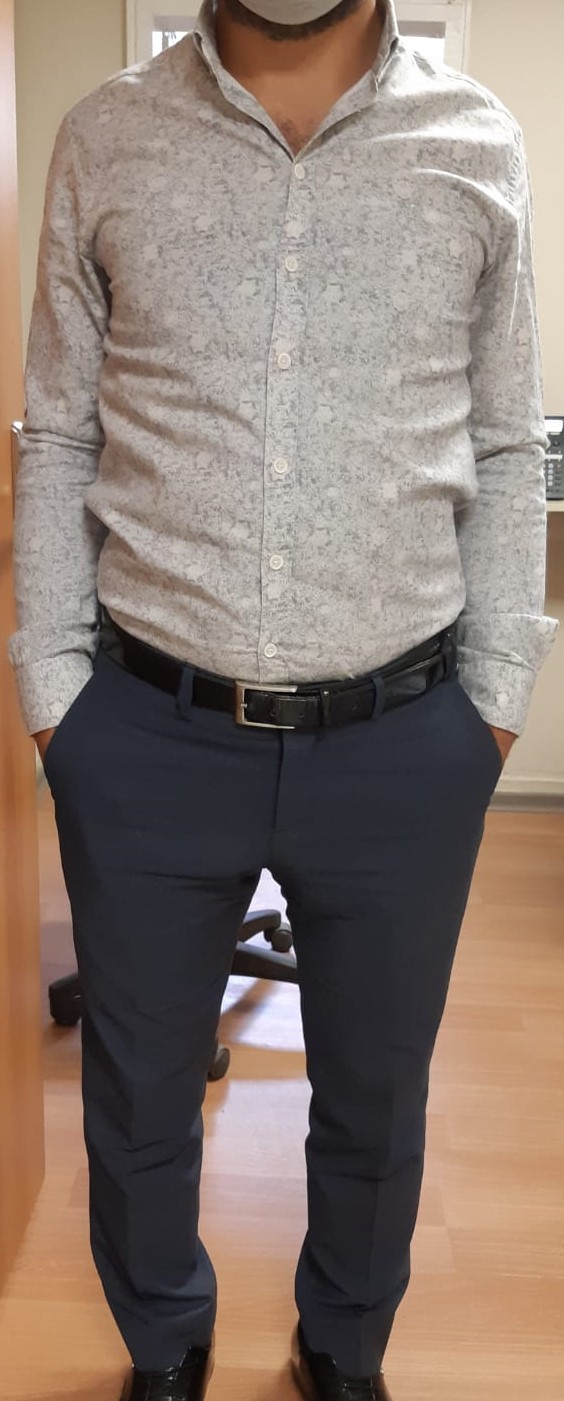 BAYANHASTA KAYITÖNLÜK - PANTOLONERKEKHASTA KAYITÖNLÜK - PANTOLON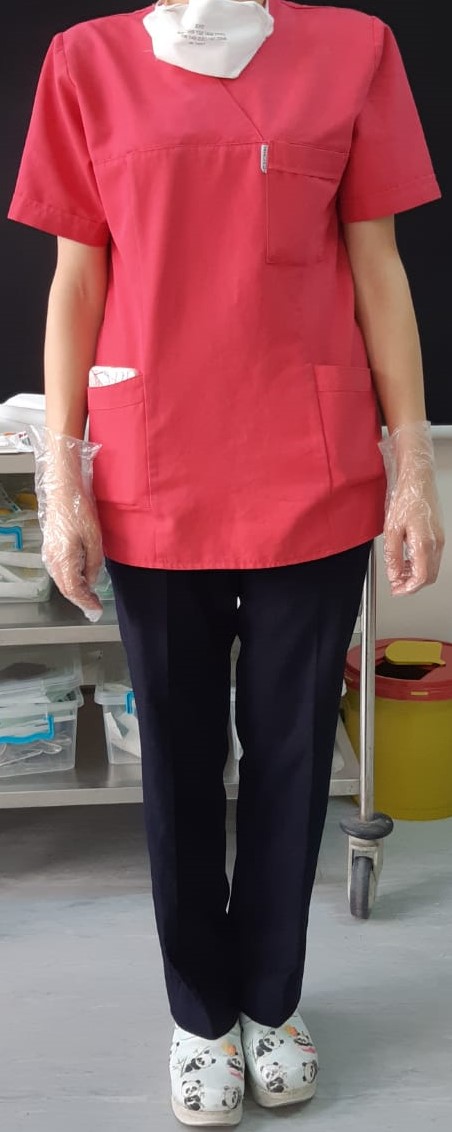 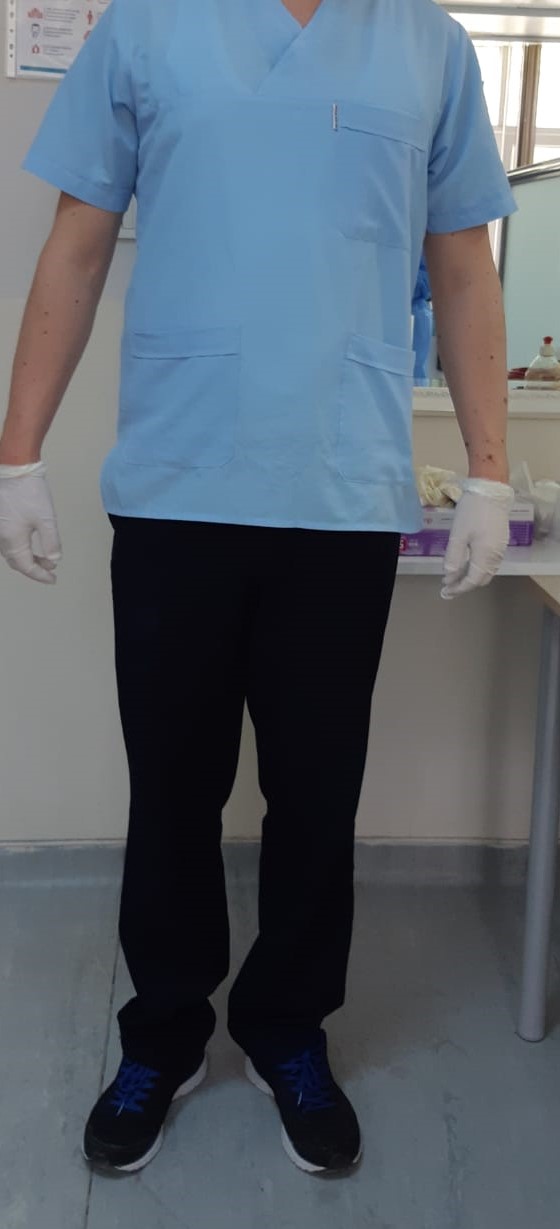 ERKEKHASTA KAYITYAKALI TİŞÖRT - İŞ PANTOLONU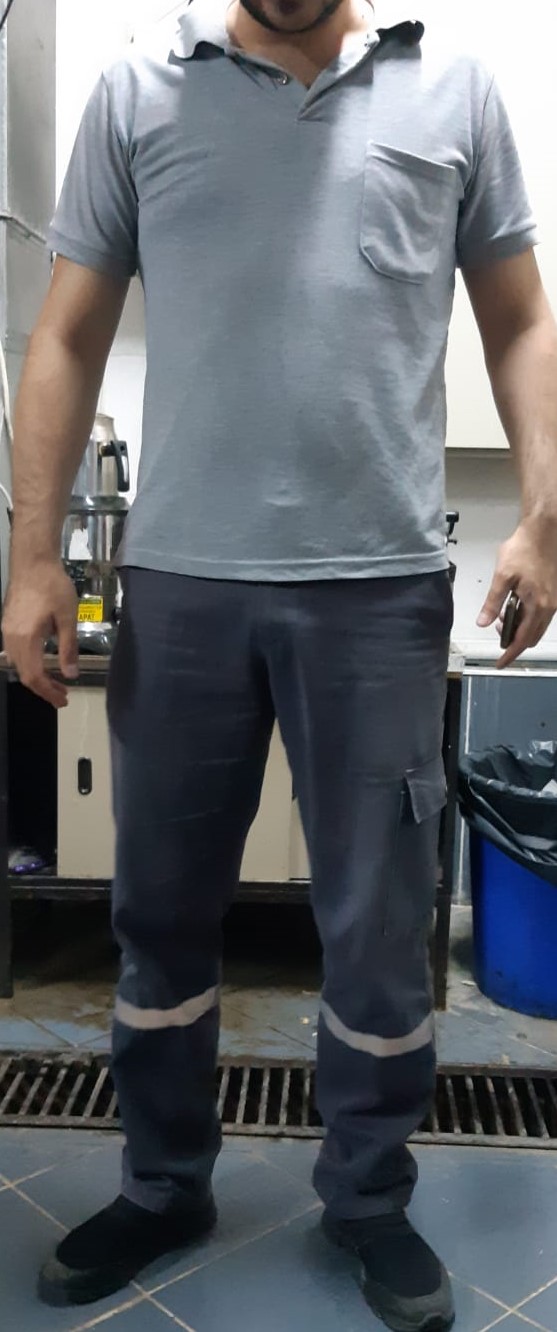 BAYANHASTA KAYITÖNLÜK - PANTOLONERKEKHASTA KAYITÖNLÜK - PANTOLON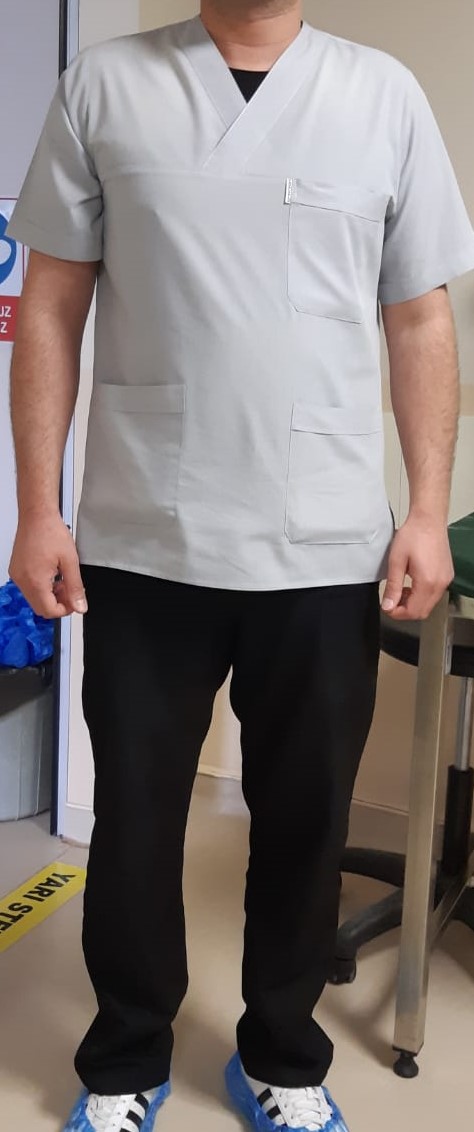 